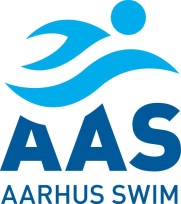 Invitation til:AAS2Mere information om stævnet: https://kontoret.xn--svmmetider-1cb.dk/staevne/info?id=9984Løb til stævnet:Løb 1+2: 200 fri Løb 3+4: 100 IMLøb 5+6: 200 rygLøb 7+8: 50 br10 min pause og mulighed for at svømme løsLøb 9+10: 50 rygLøb 11+12: 200 brLøb 13+14: 50 flyLøb 15+16: 100 fri5 min pause Løb 17: 4*50 Nissehue holdkap (åben klasse)Regler for nissehue holdkap:- Der skal minimum være 2 piger på holdet - Trænerne må gerne deltage - Der er én nissehue pr holdkap, som skal være på hovedet af den der svømmer. Hvis man taber nissehuen, så skal man tilbage og tage den på igen for at kunne svømme videre. - Svømmeren i vandet skal slå ind før nissehuen må gives videre- Silkeborg Svømmeklub stiller med nissehuerÅrhus, den 16. november 2021OmklædningOpvarmningOfficialmødeStævnestartLørdag9:45 – 10:0010:00 – 10:4510:0010:45STEDSilkeborg Højskole, Platanvej 12, 8600 Silkeborg.Silkeborg Højskole, Platanvej 12, 8600 Silkeborg.FORPLEJNINGSvømmer medbringer selv forplejning(stævnet er senest færdigt 14.00)Svømmer medbringer selv forplejning(stævnet er senest færdigt 14.00)MØDESTED OG TIDSPUNKTAftales med chaufføren, nærmere information kommer senere.Aftales med chaufføren, nærmere information kommer senere.OFFICIALDer er brug for officials, da antallet af officials afhænger af antal starter der stilles med fra AAS.1-10 starter: 1 official min. M211-40 starter: 2 officials min. M2 eller 1 person med M441-80 starter: 3 officials min. M2 eller 1 person med M4 + 1 person med M280+ starter: 4 officials min. M2 eller 2 personer med M4Der er brug for officials, da antallet af officials afhænger af antal starter der stilles med fra AAS.1-10 starter: 1 official min. M211-40 starter: 2 officials min. M2 eller 1 person med M441-80 starter: 3 officials min. M2 eller 1 person med M4 + 1 person med M280+ starter: 4 officials min. M2 eller 2 personer med M4KØRSELEgen transport.Egen transport.HOLDLEDEREBehøves ikke.Behøves ikke.LØBLøbstilmelding laves i fællesskab med træneren.Løbstilmelding laves i fællesskab med træneren.TILMELDINGSFRISTSøndag den 28. november.Søndag den 28. november.